ICT Functional SkillsTask 1: What’s in a name?Type your full nameIncrease the font size to 24 Change the font style to PalatinoChange the text to Bold Underline using the tool ribbon6. Change the font colour to Dark blueGo on to www.google.co.uk and click on mapsType your address in the toolbarOn the map drag the yellow person in the top left corner to where your address is.10.  You should now see a street view image of your home11. Use the mouse to zoom in on the image.12. Press Print Screen and then click onto the word document.13. Click Paste and your home should appear on the screen. 14. Save the document into your ICT FS folder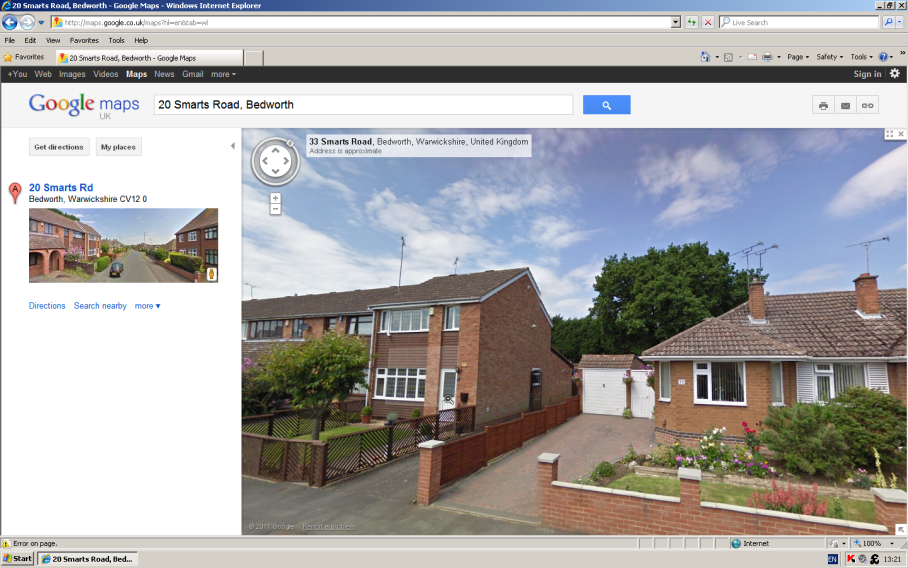 